Na temelju Odluke o raspisivanju Javnog poziva za prijavu projekata razvoja javne turističke infrastrukture za sufinanciranje iz Proračuna Primorsko-goranske županije za 2024. godinu (KLASA: ______________, URBROJ: __________________, od __  2024. godine), Upravni odjel za turizam, poduzetništvo i ruralni razvoj objavljujeJ A V N I   P O Z I VZA  PRIJAVU PROJEKATA RAZVOJA JAVNE TURISTIČKE INFRASTRUKTURE ZA SUFINANCIRANJE IZ PRORAČUNA PRIMORSKO-GORANSKE ŽUPANIJE ZA 2024. GODINUPRIMORSKO-GORANSKA ŽUPANIJAUpravni odjel za turizam, poduzetništvo i ruralni razvoj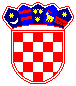 REPUBLIKA HRVATSKA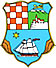 PRIMORSKO-GORANSKA ŽUPANIJAUpravni odjel za turizam, poduzetništvo i ruralni razvoj I.Pravo podnošenja prijave projekata na ovaj Javni poziv imaju jedinice lokalne samouprave na području Primorsko-goranske županije (isključujući područje Gorskog kotara). II.Uputa za prijavitelje na javni poziv za prijavu projekata razvoja javne turističke infrastrukture za sufinanciranje iz Proračuna Primorsko-goranske županije za 2024. godinu dostupna je na web-stranici Primorsko-goranske županije (www.pgz.hr).U navedenoj Uputi nalaze se potrebne informacije o prihvatljivim projektima i kriterijima za njihovo vrednovanje, kao i informacija o načinu dostave prijave.III.Svaki prijavitelj može prijaviti samo jedan projekt. IV.Rok za dostavu Prijave projekta na ovaj Javni poziv je 45 dana od dana objave Javnog poziva na web-stranicama Primorsko-goranske županije (www.pgz.hr). V.Dodatne informacije u vezi s Javnim pozivom mogu se dobiti na tel. broj: 051/351-964 ili 051/351-260, odnosno putem E-pošte na adresu: gospodarstvo@pgz.hr.VI.Odluka o odabiru projekata s pripadajućim iznosom odobrenih novčanih sredstava biti će donijeta u roku od 45 dana od dana isteka roka za dostavu Prijave projekta na Javni poziv.VII.Odluka o odabiru projekata s popisom odabranih projekata i iznosima odobrenih novčanih sredstava bit će objavljena na web-stranici Primorsko-goranske županije (www.pgz.hr) u roku od 15 dana od dana donošenja iste.